		ROK 2016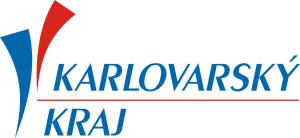 Provoz sociálních služeb Společnosti Dolmen, z.ú. byl v roce 2016 finančně podpořen Karlovarským krajem formou poskytnutí neinvestiční dotace.Účelově určená neinvestiční dotace z rozpočtu Karlovarského krajeSociální služba chráněné bydlení ve výši 5 282 600,– Kč.Sociální služba podpora samostatného bydlení ve výši 1 528 200,–Kč.Účelově určená neinvestiční dotace z Fondu na podporu nestátních neziskových organizací Karlovarského krajeSociální služba chráněné bydlení ve výši 579 000,– Kč.Sociální služba podpora samostatného bydlení ve výši 237 000,– Kč.Dofinancování sociálních služeb z rozpočtu Karlovarského kraje na sociální službu chráněné bydlení ve výši 457 500,– Kč a sociální službu podpora samostatného bydlení ve výši 137 700,–Kč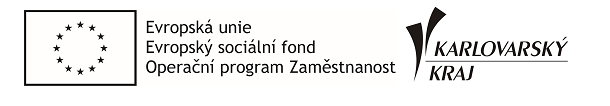 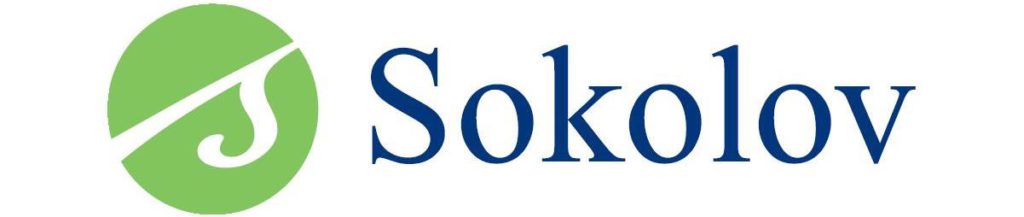 „Realizováno za podpory města Sokolov“http://www.sokolov.cz/ROK 2016Poskytování služeb chráněné bydlení v Sokolově je realizováno za finanční podpory města Sokolova.Celková výše dotace v roce 2016 činí 50 000,–Kč.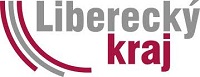 http://www.kraj-lbc.cz/ROK 2016Poskytování sociálních služeb Společností Dolmen, z.ú. v roce 2016 finančně podporuje Liberecký kraj formou Dotace na poskytování služeb v obecném hospodářském zájmu na základě veřejnoprávní smlouvy o poskytnutí dotace na závazek veřejné službyVýše dotace z rozpočtu Libereckého krajeChráněné bydlení 44.000,- Kč.Podpora samostatného bydlení 37 000,- Kč.Sociálně terapeutické dílny 53.000,- Kč.Výše dotace z rozpočtu Libereckého kraje z finančních prostředků MPSVChráněné bydlení 5.305.0000,- Kč.Podpora samostatného bydlení 822.000,- Kč.Sociálně terapeutické dílny 1.060.000,- Kč.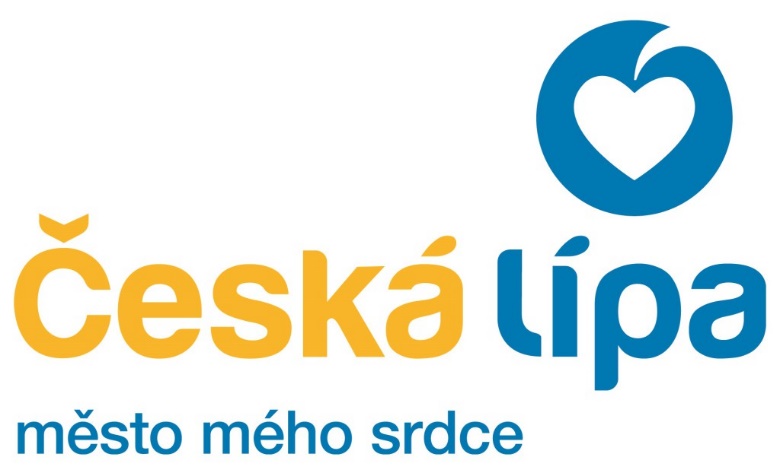 Město Česká Lípahttp://www.mucl.cz/ROK 2016Dotace ve výši: 10 274,– Kč.Město Česká LípaDotace na projekt – „Služba chráněného bydlení, Služba podpora chráněného bydlení“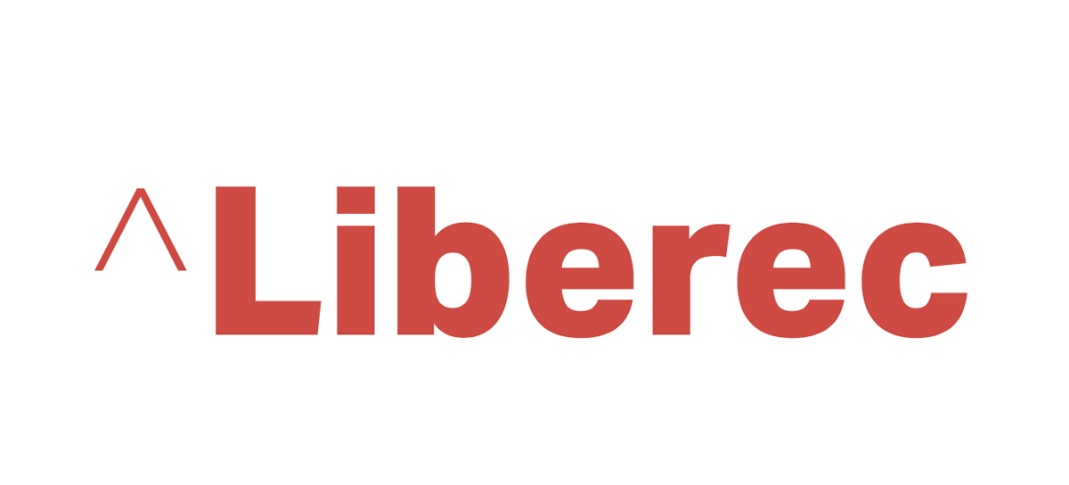 Statutární město Liberechttp://www.liberec.cz/cz/ROK 2016Výše dotace: 41 500,– KčObdobí:1.6.2016 do 30.11.2016Dotace z fondu zdraví a prevence  na projekt – „Dovybavení sociální terapeutické dílny“Výše dotace: 30 645,–KčObdobí:1.1.2016 do 31.12.2016Dotace z rozpočtu statutárního města Liberec pro poskytovatele sociálních služeb na službu chráněné bydleníVýše dotace: 246 000,– KčObdobí:1.1.2016 do 31.12.2016Dotace z rozpočtu statutárního města Liberec pro poskytovatele sociálních služeb na službu podpora samostatného bydleníVýše dotace: 246 000,– KčObdobí:1.1.2016 do 31.12.2016Dotace z rozpočtu statutárního města Liberec pro poskytovatele sociálních služebna službu podpora samostatného bydleníVýše dotace: 52 250,– KčObdobí:1.1.2016 do 31.12.2016Dotace z rozpočtu statutárního města Liberec pro poskytovatele sociálních služebna službu sociálně terapeutické dílnyVýše dotace: 92. 655,– KčObdobí:1.1.2016 do 31.12.2016